Great Smoky Mountain Council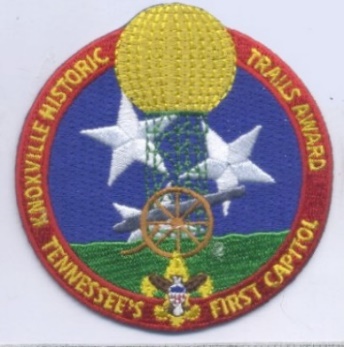 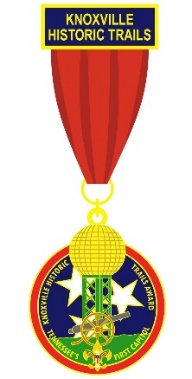 Knoxville Historic TrailsKnoxville, TennesseeThe trail has been developed for the benefit of scouts and others who may have an interest in learning about Knoxville's role as the "Crossroads of America's Early Frontier.".TYPE, LENGTH AND SEASON OF TRAIL:Open all yearMain Loop – 2 milesFort Dickerson Loop- 3.1 milesUniversity of TN/ Fort Sanders Loop- 1.9milesOld City Loop- 0.9 milesThe trail must be hiked. (Physically challenged Scouts need not hike)REQUIREMENTS FOR HIKING TRAIL:You must be a registered Scout, Explorer, Venturer, Sea Scout, leader of the Boy Scouts of America, or accompanying family member.At least two BSA registered adults must accompany any Scout Unit.You represent BSA, so wear your uniform properly.Follow the Guide to Safe Scouting.Follow the principles of Trek Safely. Follow the principles of Leave No Trace (LNT) and The Outdoor Code.  STARTING/ENDING POINT:James White FortPOINTS OF INTEREST:•	Blount Mansion•	East Tennessee Veterans Memorial Association•	James White's Fort•	Knoxville Museum of Art•	Museum of East Tennessee History•	Sunsphere•	TN Woman's Suffrage Memorial•	Women's Basketball Hall of FameCAMPING: Yes, there are several public and private campgrounds in the Greater Knoxville area. Camp Buck Toms and Camp Pellissippi are both camp properties operated by the GSMC. If camping and or use of additional facilities are desired, then a Short-Term Camp Permit Application needs to be completed and submitted to the GSMC.TRAIL MAPS AVAILABLE: YesTRAIL MARKED: No GUIDES AVAILABLE IF REQUESTED: NoSOMEONE TO MEET HIKERS AT STARTING POINT IF REQUESTED: NoAVAILABLE AWARDS: Patch – A patch is available for hiking the trail and submitting the trail paperwork.Medal - Scouts have satisfactorily completed all requirements for the for hiking the trail and all the loops and submitting the material in accordance with the trail paperwork.FOR MORE INFORMATION CONTACT:Great Smoky Mountain CouncilJane Manly MuseumBoy Scouts of America1333 Old Weisgarber Rd.Knoxville TN  37909Questions can be directed to: janemanlyscoutmuseum@gmail.com.Website: https://www.easttnscouts.org/Other Places to Visit:Confederate Memorial Hall (Bleak House) - http://www.bleakhouseudc89.org/Old Gray Cemetery - https://oldgraycemetery.org/homeMcClung Museum of Natural History and Culture -https://mcclungmuseum.utk.edu/Mabry-Hazen House - https://www.mabryhazen.com/ Beck Cultural Exchange Center - https://www.beckcenter.net/